淄博经济开发区产业发展促进局2020年政府信息公开工作年度报告报告是根据新修订的《中华人民共和国政府信息公开条例》、《国务院办公厅政府信息与政务公开办公室关于政府信息公开工作年度报告有关事项的通知》（国办公开办函〔2019〕60号）和省、市有关工作要求，编制并向社会公开。本报告所列数据的统计时限自2020年1月1日至2020年12月31日。本报告可在淄博经济开发区门户网站(http://www.zbjkq.gov.cn)下载。如对本报告有任何疑问，请与淄博经济开发区产业发展促进局联系（地址：淄博市张店区北京路与复兴路交叉口东200米路北淄博经济开发区管理委员会办公楼303；邮编：255000；联系电话：0533-7862712；传真：0533-7870179；电子信箱：zbjkqgyhkjcxj@zb.shandong.cn）。   一、总体情况2020年，我局以习近平新时代中国特色社会主义思想为指导, 按照《关于政府信息公开工作年度报告有关事项的通知》要求，以完善制度机制、推进重点领域信息公开为工作重点，进一步加大政务公开工作推进力度，各项工作取得了较为明显的成果。淄博经济开发区产业发展促进局高度重视政务公开工作，明确人员负责推进、指导、协调、监督部门政府信息公开工作，保障政务公开工作规范有序开展。年内依法依规主动公开政府信息30余条，其中包括政策法规、通知公告、项目信息、优化营商环境等内容。通过淄博经开区微信公众号及官方媒体发布工作动态、政策法规等其他公文信息近百条。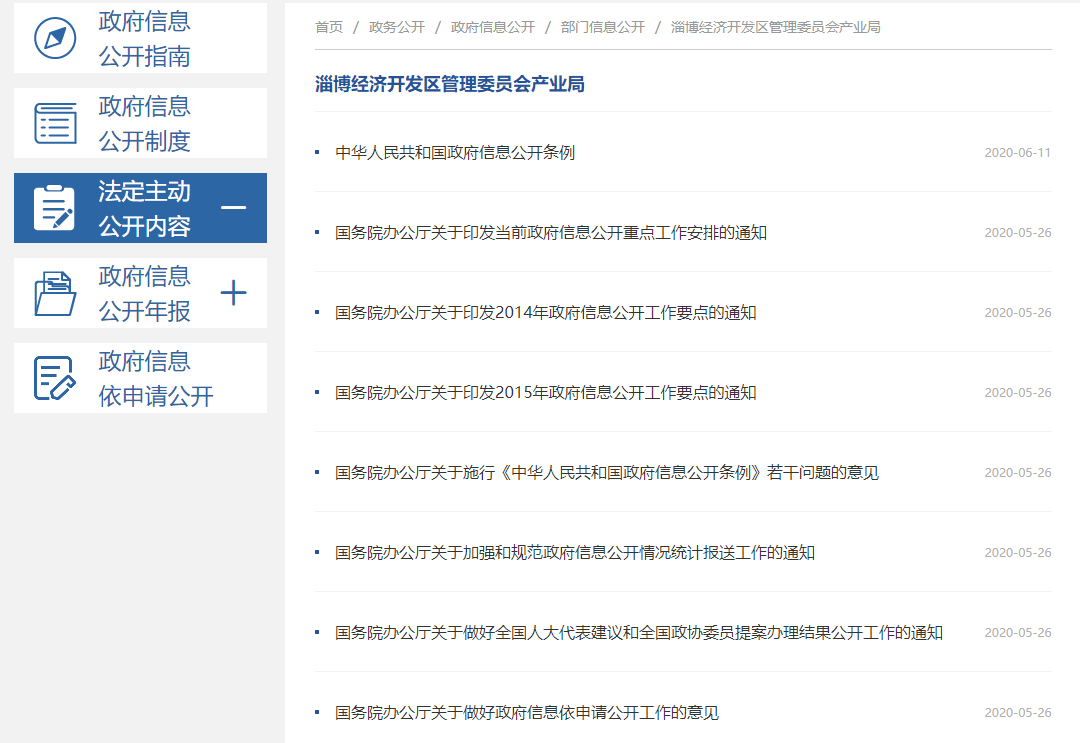 二、主动公开政府信息情况
三、收到和处理政府信息公开申请情况  四、政府信息公开行政复议、行政诉讼情况五、存在的主要问题及改进情况2020年，我部门政务公开工作主要问题一是存在部分信息公开不及时的问题；二是存在落实工作措施不到位问题；三是人员专业度有待提升。下一步将重点做好以下几方面工作：一是提高认识，通过加强学习，推进政务公开工作专业化、全面化和透明化，增强政府公信力。二是强化业务熟练度。根据上级部门及党工委管委办公室的相关要求，及时采取文件学习、会议传达等方式，提升信息公开工作的质量。三是加强政务公开工作重视程度。将信息公开工作纳入日常和年度工作考核，深化落实工作作风，提高工作质量，确保各项工作落到实处。六、其他需要报告的事项无。淄博经济开发区管理委员会产业发展促进局2021年1月28日第二十条第（一）项第二十条第（一）项第二十条第（一）项第二十条第（一）项信息内容本年新制作数量本年新公开数量对外公开总数量规章000规范性文件（条例、规定、通告、办法、决定）000第二十条第（五）项第二十条第（五）项第二十条第（五）项第二十条第（五）项信息内容上一年项目数量本年增/减处理决定数量行政许可000其他对外管理服务事项000第二十条第（六）项第二十条第（六）项第二十条第（六）项第二十条第（六）项信息内容上一年项目数量本年增/减处理决定数量行政处罚000行政强制000第二十条第（八）项第二十条第（八）项第二十条第（八）项第二十条第（八）项信息内容上一年项目数量本年增/减本年增/减行政事业性收费000第二十条第（九）项第二十条第（九）项第二十条第（九）项第二十条第（九）项信息内容采购项目数量采购总金额采购总金额政府集中采购298629509862950（本列数据的勾稽关系为：第一项加第二项之和，等于第三项加第四项之和）（本列数据的勾稽关系为：第一项加第二项之和，等于第三项加第四项之和）（本列数据的勾稽关系为：第一项加第二项之和，等于第三项加第四项之和）申请人情况申请人情况申请人情况申请人情况申请人情况申请人情况申请人情况（本列数据的勾稽关系为：第一项加第二项之和，等于第三项加第四项之和）（本列数据的勾稽关系为：第一项加第二项之和，等于第三项加第四项之和）（本列数据的勾稽关系为：第一项加第二项之和，等于第三项加第四项之和）自然人法人或其他组织法人或其他组织法人或其他组织法人或其他组织法人或其他组织总计（本列数据的勾稽关系为：第一项加第二项之和，等于第三项加第四项之和）（本列数据的勾稽关系为：第一项加第二项之和，等于第三项加第四项之和）（本列数据的勾稽关系为：第一项加第二项之和，等于第三项加第四项之和）自然人商业企业科研机构社会公益组织法律服务机构其他总计一、本年新收政府信息公开申请数量一、本年新收政府信息公开申请数量一、本年新收政府信息公开申请数量0000000二、上年结转政府信息公开申请数量二、上年结转政府信息公开申请数量二、上年结转政府信息公开申请数量0000000三、本年度办理结果（一）予以公开（一）予以公开0000000三、本年度办理结果（二）部分公开（区分处理的，只计这一情形，不计其他情形）（二）部分公开（区分处理的，只计这一情形，不计其他情形）0000000三、本年度办理结果（三）不予公开1．属于国家秘密0000000三、本年度办理结果（三）不予公开2．其他法律行政法规禁止公开0000000三、本年度办理结果（三）不予公开3．危及“三安全一稳定”0000000三、本年度办理结果（三）不予公开4．保护第三方合法权益0000000三、本年度办理结果（三）不予公开5．属于三类内部事务信息0000000三、本年度办理结果（三）不予公开6．属于四类过程性信息0000000三、本年度办理结果（三）不予公开7．属于行政执法案卷0000000三、本年度办理结果（三）不予公开8．属于行政查询事项0000000三、本年度办理结果（四）无法提供1．本机关不掌握相关政府信息0000000三、本年度办理结果（四）无法提供2．没有现成信息需要另行制作0000000三、本年度办理结果（四）无法提供3．补正后申请内容仍不明确0000000三、本年度办理结果（五）不予处理1．信访举报投诉类申请0000000三、本年度办理结果（五）不予处理2．重复申请0000000三、本年度办理结果（五）不予处理3．要求提供公开出版物0000000三、本年度办理结果（五）不予处理4．无正当理由大量反复申请0000000三、本年度办理结果（五）不予处理5．要求行政机关确认或重新出具已获取信息0000000（六）其他处理（六）其他处理0000000（七）总计（七）总计0000000四、结转下年度继续办理四、结转下年度继续办理四、结转下年度继续办理0000000行政复议行政复议行政复议行政复议行政复议行政诉讼行政诉讼行政诉讼行政诉讼行政诉讼行政诉讼行政诉讼行政诉讼行政诉讼行政诉讼结果维持结果纠正其他结果尚未审结总计未经复议直接起诉未经复议直接起诉未经复议直接起诉未经复议直接起诉未经复议直接起诉复议后起诉复议后起诉复议后起诉复议后起诉复议后起诉结果维持结果纠正其他结果尚未审结总计结果维持结果纠正其他结果尚未审结总计结果维持结果纠正其他结果尚未审结总计000000000000000